Covid—19 Changes EverythingAmong the many meetings and events affected by the global pandemic, those sponsored by the Center for Innovative Medicine (CIM) have been affected.  In particular, the bi-monthly CIM Seminars are suspended until at least May.  The 12th Annual Miller Coulson Academy of Clinical Excellence Induction Ceremony has been cancelled (3/27/2020). Doctor’s Day appreciation festivities have also been canceled (3/30/2020). For a complete list of cancellations, visit: https://www.hopkinsmedicine.org/coronavirus/cancellations.html For more information on what our health system is doing about this health crisis, please visit the Johns Hopkins Coronavirus Resource Center: https://coronavirus.jhu.edu CIM Scholar Brian Garibaldi’s Prepares the Region’s Only Biocontainment Unit for Covid-19 Caseload As we publish this blog, CIM Scholar Brian Garibaldi, MD, is in the trenches fighting for those suffering with Covid-19 in his role as the Director of the Johns Hopkins Biocontainment Unit.  It is the only one of its kind in the region.  An interview with him will be the keystone article in our upcoming edition of Breakthrough.  Meanwhile, here are a few recent stories about what he has been doing to prepare for this pandemic as it hits Baltimore. “Coronavirus preparation underway at Maryland hospitals and schools as state awaits results of first test” (Baltimore Sun, January 29, 2020)https://www.baltimoresun.com/health/bs-hs-coronavirus-prep-20200129-jzrsnut6rfekdfv4dlofnx22pu-story.html  “'We’re definitely more ready than we were five years ago,’ says Johns Hopkins director” (Yahoo Financial Report, February 26, 2020)https://finance.yahoo.com/video/definitely-more-ready-were-five-210312852.html  Congratulations to the New Miller Coulson Academy Inductees! “What do we mean when we say that medicine is a public trust?  It means that we have an obligation that we hold sacred — that the patient is our foremost responsibility.  We are stewards of the patient’s welfare, and we honor that by getting to know our patients as people, and applying what we learn about them to research, teaching, and medical care.”                   David B. Hellmann, MD, MACPThe Miller Coulson Academy of Clinical Excellence recognizes those who epitomize making medicine a better public trust through exemplary clinical care.  Unfortunately, facing the COVID-19 pandemic, the 12th Annual Miller Coulson Academy of Clinical Excellence Induction Ceremony, which was to have been held on March 27, 2020, was cancelled.  Despite the lack of fanfare, these remarkable clinicians are absolutely worth celebrating.  This year, the Academy received twenty applicants and almost 300 unique nominations.  Among nominations, that is about a 40% increase from 2019.  Also, in its deliberations, the Academy was even more selective than last year; they typically induct 10 members—for 2020, they selected only nine:Gail Berkenbilt, MD, PhD; Department of Medicine, General Internal MedicineEd Bessman, MD, MBA, FAAEM, FACEP; Department of Emergency MedicineBrian Garibaldi, MD, MEHP, FACP, FRCP(E); Department of Medicine, Pulmonary and Critical CareNeda Gould, PhD; Department of Psychiatry and Behavioral SciencesElisabeth Marsh, MD, FAHA; Department of Neurology, Neuro-vascularLeslie Miller, MD: Department of Psychiatry and Behavioral SciencesHeather Sateia, MD; Department of Medicine, General Internal MedicineB. Douglas Smith, MD; Department of Oncology, Hematologic MalignanciesSumeska Thavaraja, MD; Department of Medicine, NephrologyAdditionally, 24 physicians received the Frank L. Coulson, Jr., Resident Award for Clinical Excellence, and 16 individuals received awards for their superlative roles as a Nurse Practitioner or Physician Assistant.The CIM would like to congratulate all of these amazing members of the Johns Hopkins Medicine family.  At times like these, it is important that we hold each other up in the light and recognize and cherish our good works individually and as a team; each person honored by the MCACE in its 12th year is a role model.Finally, the CIM would like to thank the Miller Coulson and Worley families for their gracious support to recognize these great clinicians.  Dr. Michael Fingerhood Receives CIM ScholarshipWe are most grateful to report that the Roche Family Foundation has sponsored a Center for Innovative Medicine, and we are joyful to announce that Dr. Michael Fingerhood is the recipient!  For more than a quarter of century in his leadership role with the Comprehensive Care Practice at Bayview, Dr. Fingerhood has been pivotal to innovating patient-centered care—especially for those with substance use disorders.  Here is a quote from Dr. Fingerhood’s Closler blog, “I've devoted my career to a love of primary care and as a passionate advocate for patients with substance use disorders, through direct patient care, teaching, research and community activism.  I lead the division of Chemical Dependence within the Department of Medicine at JHBMC, and also have a joint appointment in the Bloomberg School of Public Health.  I was an inaugural member of the Miller Coulson Academy of Clinical Excellence and an early blogger for the Academy.”Many thanks to the Roche Family Foundation for supporting Dr. Fingerhood with the distinct honor of a CIM Scholarship! Doctor’s Day AppreciationSadly, but ironically in the best interest of patient and staff well-being, Bayview had to cancel the March 30th Doctor’s Day Breakfast planned for Monday, March 30th, under duress from the novel coronavirus.  Please know that now more than ever, Johns Hopkins Bayview Medical Center is grateful for what you do!  At the breakfast, we had planned to give you a token of our appreciation—a print of red carnations designed by our own Wande Kotun, Director of Population Health, specifically for Doctor’s Day.  As you may know, a red carnation is an international symbol for Doctor’s Day.  As some of you may also know, Wande is a wonderful artist, and you may have seen her work unknowingly throughout Baltimore City, or read about her in the news, or heard her speak on a panel at Medicine for the Greater Good’s symposium last fall on Arts & Medicine.  Here is an image of what she created for you; the Doctor’s Day Committee, which CIM and the Office of the Vice Dean supports, is giving them to your administrator to provide to you.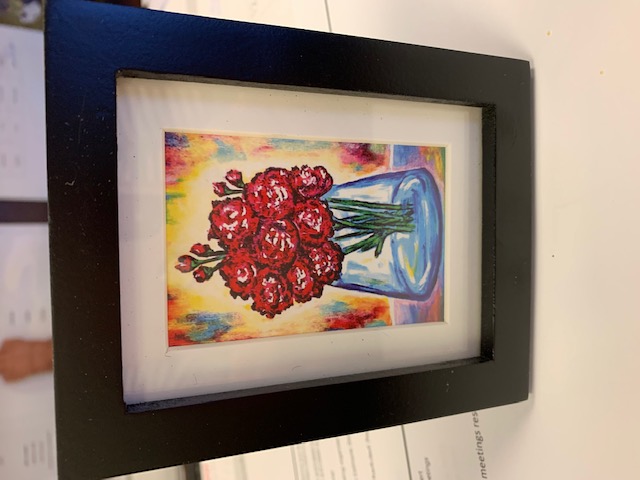 